令和６年度　３年次生図書館利用ガイダンス練習問題１.　以下の資料を参考文献の形式にしてください。（1）図書（著者名 出版年 図書名 出版社名）【回答欄】　　　　　　　　　　　　　　　　　　　　　　　【奥付】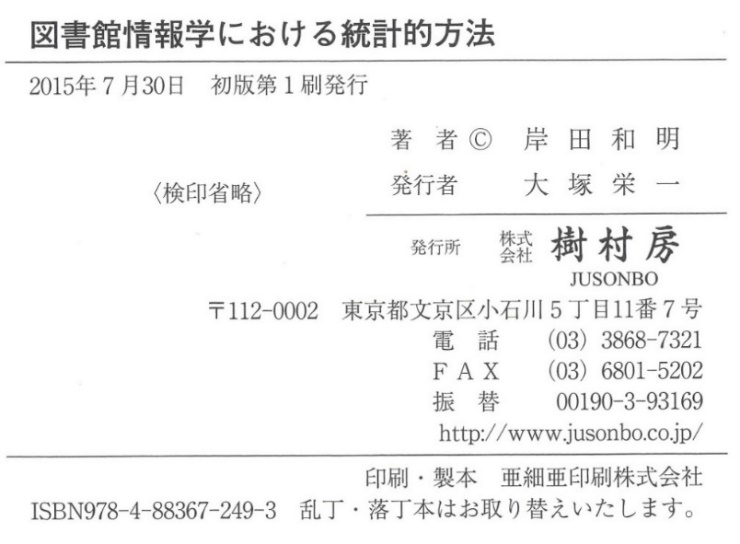 （2）雑誌論文（著者名「論文タイトル」『雑誌名』巻号、掲載ページ）【回答欄】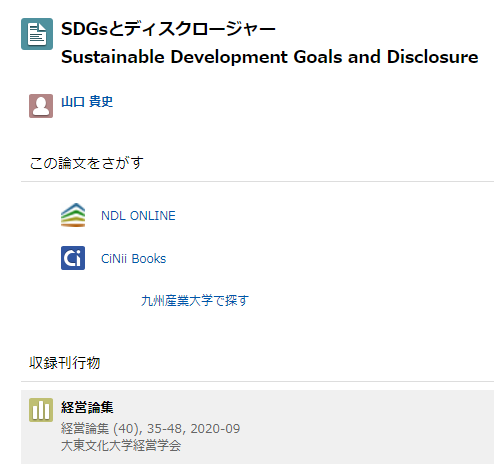 ２．調べたいことはなんですか？検索例：外国人観光客、18歳人口、平均寿命、観光白書、新型コロナなど（1）検索したキーワード（　　　　　　　　　　　　　　　　　　　　　　　　　　　　　　　　　　　）　　（2）使用したデータベース名を〇で囲んでください。・統計（e-Stat）　・白書（e-Gov）　・日経テレコン21　・Maruzen eBook Library　・（3）検索してわかったことは、何ですか？：見出し、資料名、結果等　　　　　　　　　　　　　　　　　　　　　　　　　　　　　　　　　　　　　　　　　（　　　　　　　　　　　　　　　　　　　　　　　　　　　　　　　　　　　　　　　　　　　　　 ）日付令和　年　　月　　日（　　）時限〇で囲む１・２・３・４・５・６担当教員科目名学籍番号氏名教室座席番号